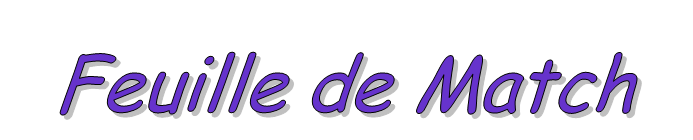 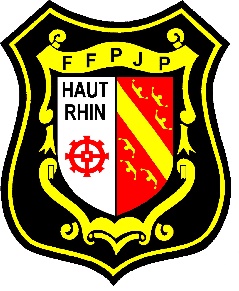 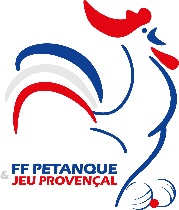 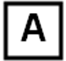 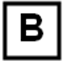 Composition des EquipesEn cas d’incident joindre un rapportFédération Française de Pétanque  § Jeu Provençal CD 683, rue de Thann – 68200 MULHOUSEORDRE des RENCONTRES & FEUILLE de RESULTATSSignature Capitaine Equipe A                    Nom – Prénom & Signature de l’Arbitre       Signature Capitaine Equipe B               Nom – Prénom               Nom – PrénomN° Licence               Nom – Prénom               Nom – PrénomN° Licence112233445566PHASE 1TETE À TETETETE À TETETETE À TETETETE À TETETETE À TETETETE À TETETETE À TETETETE À TETETETE À TETETETE À TETETETE À TETETETE À TETETETE À TETETETE À TETETETE À TETETETE À TETETETE À TETETETE À TETEPHASE 1NOM – PRENOMNOM – PRENOMNOM – PRENOMSCORESCOREPTSPTSPTSNOM – PRENOMNOM – PRENOMNOM – PRENOMSCORESCOREPTSPTSPHASE 11contrecontre11PHASE 12contrecontre22PHASE 1Les titulaires ne peuvent pas jouer en tête-à-tête en phase 3 Les titulaires ne peuvent pas jouer en tête-à-tête en phase 3 Les titulaires ne peuvent pas jouer en tête-à-tête en phase 3 Les titulaires ne peuvent pas jouer en tête-à-tête en phase 3 Les titulaires ne peuvent pas jouer en tête-à-tête en phase 3 Les titulaires ne peuvent pas jouer en tête-à-tête en phase 3 Les titulaires ne peuvent pas jouer en tête-à-tête en phase 3 Les titulaires ne peuvent pas jouer en tête-à-tête en phase 3 Les titulaires ne peuvent pas jouer en tête-à-tête en phase 3 Les titulaires ne peuvent pas jouer en tête-à-tête en phase 3 Les titulaires ne peuvent pas jouer en tête-à-tête en phase 3 Les titulaires ne peuvent pas jouer en tête-à-tête en phase 3 Les titulaires ne peuvent pas jouer en tête-à-tête en phase 3 Les titulaires ne peuvent pas jouer en tête-à-tête en phase 3 Les titulaires ne peuvent pas jouer en tête-à-tête en phase 3 Les titulaires ne peuvent pas jouer en tête-à-tête en phase 3 Les titulaires ne peuvent pas jouer en tête-à-tête en phase 3 Les titulaires ne peuvent pas jouer en tête-à-tête en phase 3 PHASE 1DOUBLETTESDOUBLETTESDOUBLETTESDOUBLETTESDOUBLETTESDOUBLETTESDOUBLETTESDOUBLETTESDOUBLETTESDOUBLETTESDOUBLETTESDOUBLETTESDOUBLETTESDOUBLETTESDOUBLETTESDOUBLETTESDOUBLETTESDOUBLETTESPHASE 1NOM – PRENOMNOM – PRENOMNOM – PRENOMNOM – PRENOMSCORESCOREPTSPTSPTSNOM – PRENOMNOM – PRENOMNOM – PRENOMNOM – PRENOMNOM – PRENOMSCORESCOREPTSPTSPHASE 11contrecontre11PHASE 12contrecontre22PHASE 1Joueuse remplacée :Joueuse remplacée :Joueuse remplacée :Joueuse remplacée :Joueuse remplacée :Joueuse remplacée :Joueuse remplacée :Joueuse remplacée :Joueuse remplacée :Joueuse remplacée :Joueuse remplacée :Joueuse remplacée :Joueuse remplacée :Joueuse remplacée :Joueuse remplacée :Joueuse remplacée :Joueuse remplacée :Joueuse remplacée :PHASE 1Joueuse remplaçante :Joueuse remplaçante :Joueuse remplaçante :Joueuse remplaçante :Joueuse remplaçante :Joueuse remplaçante :Joueuse remplaçante :Joueuse remplaçante :Joueuse remplaçante :Joueuse remplaçante :Joueuse remplaçante :Joueuse remplaçante :Joueuse remplaçante :Joueuse remplaçante :Joueuse remplaçante :Joueuse remplaçante :Joueuse remplaçante :Joueuse remplaçante :PHASE 1S/TOTAL  1ère PHASES/TOTAL  1ère PHASES/TOTAL  1ère PHASEPTS PTS S/TOTAL  1ère PHASES/TOTAL  1ère PHASES/TOTAL  1ère PHASEPTS PTS PHASE 1Les titulaires ne peuvent pas jouer en doublette en phase 3Les titulaires ne peuvent pas jouer en doublette en phase 3Les titulaires ne peuvent pas jouer en doublette en phase 3Les titulaires ne peuvent pas jouer en doublette en phase 3Les titulaires ne peuvent pas jouer en doublette en phase 3Les titulaires ne peuvent pas jouer en doublette en phase 3Les titulaires ne peuvent pas jouer en doublette en phase 3Les titulaires ne peuvent pas jouer en doublette en phase 3Les titulaires ne peuvent pas jouer en doublette en phase 3Les titulaires ne peuvent pas jouer en doublette en phase 3 Les titulaires ne peuvent pas jouer en doublette en phase 3 Les titulaires ne peuvent pas jouer en doublette en phase 3 Les titulaires ne peuvent pas jouer en doublette en phase 3 Les titulaires ne peuvent pas jouer en doublette en phase 3 Les titulaires ne peuvent pas jouer en doublette en phase 3 Les titulaires ne peuvent pas jouer en doublette en phase 3 Les titulaires ne peuvent pas jouer en doublette en phase 3 Les titulaires ne peuvent pas jouer en doublette en phase 3 PHASE 2TETE À TETETETE À TETETETE À TETETETE À TETETETE À TETETETE À TETETETE À TETETETE À TETETETE À TETETETE À TETETETE À TETETETE À TETETETE À TETETETE À TETETETE À TETETETE À TETETETE À TETETETE À TETEPHASE 2NOM – PRENOMNOM – PRENOMNOM – PRENOMSCORESCOREPTSPTSPTSNOM – PRENOMNOM – PRENOMNOM – PRENOMSCORESCOREPTSPTSPHASE 21contrecontre11PHASE 2PHASE 2TRIPLETTESTRIPLETTESTRIPLETTESTRIPLETTESTRIPLETTESTRIPLETTESTRIPLETTESTRIPLETTESTRIPLETTESTRIPLETTESTRIPLETTESTRIPLETTESTRIPLETTESTRIPLETTESTRIPLETTESTRIPLETTESTRIPLETTESTRIPLETTESPHASE 2NOM – PRENOMNOM – PRENOMNOM – PRENOMNOM – PRENOMSCORESCOREPTSPTSPTSNOM – PRENOMNOM – PRENOMNOM – PRENOMNOM – PRENOMNOM – PRENOMSCORESCOREPTSPTSPHASE 21contrecontre11PHASE 22contrecontre22PHASE 23contrecontre33PHASE 2Joueuse remplacée :Joueuse remplacée :Joueuse remplacée :Joueuse remplacée :Joueuse remplacée :Joueuse remplacée :Joueuse remplacée :Joueuse remplacée :Joueuse remplacée :Joueuse remplacée :Joueuse remplacée :Joueuse remplacée :Joueuse remplacée :Joueuse remplacée :Joueuse remplacée :Joueuse remplacée :Joueuse remplacée :Joueuse remplacée :PHASE 2Joueuse remplaçante :Joueuse remplaçante :Joueuse remplaçante :Joueuse remplaçante :Joueuse remplaçante :Joueuse remplaçante :Joueuse remplaçante :Joueuse remplaçante :Joueuse remplaçante :Joueuse remplaçante :Joueuse remplaçante :Joueuse remplaçante :Joueuse remplaçante :Joueuse remplaçante :Joueuse remplaçante :Joueuse remplaçante :Joueuse remplaçante :Joueuse remplaçante :PHASE 2S/TOTAL  2ème PHASES/TOTAL  2ème PHASES/TOTAL  2ème PHASEPTS PTS S/TOTAL 2ème PHASES/TOTAL 2ème PHASES/TOTAL 2ème PHASEPTS PTS PHASE 2PHASE 3TETE À TETETETE À TETETETE À TETETETE À TETETETE À TETETETE À TETETETE À TETETETE À TETETETE À TETETETE À TETETETE À TETETETE À TETETETE À TETETETE À TETETETE À TETETETE À TETETETE À TETETETE À TETEPHASE 3NOM – PRENOMNOM – PRENOMNOM – PRENOMSCORESCOREPTSPTSPTSNOM – PRENOMNOM – PRENOMNOM – PRENOMSCORESCOREPTSPTSPHASE 31contrecontre11PHASE 32contrecontre22PHASE 3Hors titulaire des tête-à-tête de la phase 1Hors titulaire des tête-à-tête de la phase 1Hors titulaire des tête-à-tête de la phase 1Hors titulaire des tête-à-tête de la phase 1Hors titulaire des tête-à-tête de la phase 1Hors titulaire des tête-à-tête de la phase 1Hors titulaire des tête-à-tête de la phase 1Hors titulaire des tête-à-tête de la phase 1Hors titulaire des tête-à-tête de la phase 1Hors titulaire des tête-à-tête de la phase 1Hors titulaire des tête-à-tête de la phase 1Hors titulaire des tête-à-tête de la phase 1Hors titulaire des tête-à-tête de la phase 1Hors titulaire des tête-à-tête de la phase 1Hors titulaire des tête-à-tête de la phase 1Hors titulaire des tête-à-tête de la phase 1Hors titulaire des tête-à-tête de la phase 1Hors titulaire des tête-à-tête de la phase 1PHASE 3DOUBLETTESDOUBLETTESDOUBLETTESDOUBLETTESDOUBLETTESDOUBLETTESDOUBLETTESDOUBLETTESDOUBLETTESDOUBLETTESDOUBLETTESDOUBLETTESDOUBLETTESDOUBLETTESDOUBLETTESDOUBLETTESDOUBLETTESDOUBLETTESPHASE 3NOM – PRENOMNOM – PRENOMNOM – PRENOMNOM – PRENOMSCORESCOREPTSPTSPTSNOM – PRENOMNOM – PRENOMNOM – PRENOMNOM – PRENOMNOM – PRENOMSCORESCOREPTSPTSPHASE 31contrecontre11PHASE 32contrecontre22PHASE 3Joueuse remplacée :Joueuse remplacée :Joueuse remplacée :Joueuse remplacée :Joueuse remplacée :Joueuse remplacée :Joueuse remplacée :Joueuse remplacée :Joueuse remplacée :Joueuse remplacée :Joueuse remplacée :Joueuse remplacée :Joueuse remplacée :Joueuse remplacée :Joueuse remplacée :Joueuse remplacée :Joueuse remplacée :Joueuse remplacée :PHASE 3Joueuse remplaçante :Joueuse remplaçante :Joueuse remplaçante :Joueuse remplaçante :Joueuse remplaçante :Joueuse remplaçante :Joueuse remplaçante :Joueuse remplaçante :Joueuse remplaçante :Joueuse remplaçante :Joueuse remplaçante :Joueuse remplaçante :Joueuse remplaçante :Joueuse remplaçante :Joueuse remplaçante :Joueuse remplaçante :Joueuse remplaçante :Joueuse remplaçante :PHASE 3S/TOTAL  3ème PHASES/TOTAL  3ème PHASES/TOTAL  3ème PHASE PTS  PTS S/TOTAL  3ème PHASES/TOTAL  3ème PHASES/TOTAL  3ème PHASE PTS  PTS PHASE 3Hors titulaire du doublette de la phase 1Hors titulaire du doublette de la phase 1Hors titulaire du doublette de la phase 1Hors titulaire du doublette de la phase 1Hors titulaire du doublette de la phase 1Hors titulaire du doublette de la phase 1Hors titulaire du doublette de la phase 1Hors titulaire du doublette de la phase 1Hors titulaire du doublette de la phase 1Hors titulaire du doublette de la phase 1Hors titulaire du doublette de la phase 1Hors titulaire du doublette de la phase 1Hors titulaire du doublette de la phase 1Hors titulaire du doublette de la phase 1Hors titulaire du doublette de la phase 1Hors titulaire du doublette de la phase 1Hors titulaire du doublette de la phase 1Hors titulaire du doublette de la phase 1Total Général Equipe A           PTS Total Général Equipe A           PTS Total Général Equipe A           PTS Total Général Equipe A           PTS Total Général Equipe A           PTS Total Général Equipe A           PTS Total Général Equipe B           PTS Total Général Equipe B           PTS Total Général Equipe B           PTS Total Général Equipe B           PTS Total Général Equipe B           PTS Total Général Equipe B           PTS Total Général Equipe B           PTS  Equipe gagnante :                 A ou B Equipe gagnante :                 A ou B Equipe gagnante :                 A ou B Equipe gagnante :                 A ou B Equipe gagnante :                 A ou B Equipe gagnante :                 A ou B Equipe gagnante :                 A ou Bdu Club :du Club :du Club :du Club :du Club :Equipe perdante :                A ou BEquipe perdante :                A ou BEquipe perdante :                A ou BEquipe perdante :                A ou BEquipe perdante :                A ou BEquipe perdante :                A ou BEquipe perdante :                A ou Bdu club :du club :du club :du club :du club :                                                                 Match nul entre A et B                                                                 Match nul entre A et B                                                                 Match nul entre A et B                                                                 Match nul entre A et B                                                                 Match nul entre A et B                                                                 Match nul entre A et B                                                                 Match nul entre A et B                                                                 Match nul entre A et B                                                                 Match nul entre A et B                                                                 Match nul entre A et B                                                                 Match nul entre A et B                                                                 Match nul entre A et B                                                                 Match nul entre A et B                                                                 Match nul entre A et B                                                                 Match nul entre A et B                                                                 Match nul entre A et B                                                                 Match nul entre A et B                                                                 Match nul entre A et B                                                                 Match nul entre A et B